		      & 	                           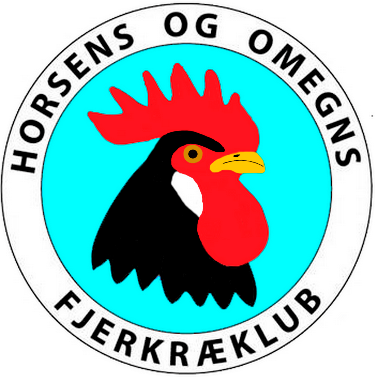 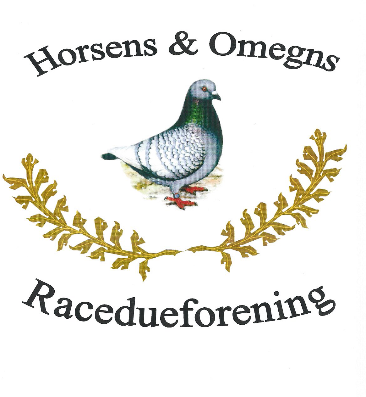 Inviterer hermed til den årlige fælles udflugtTuren går, som oplyst i vort årsprogram til Viborg, hvor vi skal besøge deres fjerkrækoloni, her er der både racehøns og raceduer at kigge på, + nogle få opdrættere, som har deres fjerkræ hjemme. Dato: 	12. august 2017Tid: 	8.45 til sidst på eftermiddagen, hvor vi forventer at være tilbage i Horsens.Hvor:	Vi mødes ved samkørselspladsen ved afkørsel 56 Horsens V. (Lund)Program:	Vi kører i private biler, som naturligvis fyldes efter bedste evne, når vi er samlet på parkeringspladsen. Turen går over Silkeborg, så er der nogle af vore medlemmer vest for Horsens, som vil støde til kortegen under vejs, så aftales det ved tilmeldingen. På vejen derop gør vi holdt og får formiddagskaffe, medbring selv kaffen, klubberne giver rundstykker. Husk også at medbringe noget spiseligt til frokosten, som vi har fået lov til at indtage hos Søren Pedersen i Ørum ved Tjele. Det er i øvrigt også Søren, som er dagens guide.	Sidste besøg bliver hos formanden for Den Brune Italienerklub, Magnus Ladefoged.Tilmelding:	Morten Lund tager imod enten telefonisk på 4261 8585 eller på mail morten2704@gmail.com senest den 08.08. inden sengetid. Det er bestyrelsens håb, at mange vil deltage i turen. Vi skulle jo gerne blive mere end de 5-7 stykker, de seneste udflugter, har kunnet samle.Bestyrelsen ønsker vel mødt til en spændende tur til Viborg. PS! Bestyrelsen mangler hjælp til at bemande vor stand hos Plantorama i dagene 19. og 20. august.Vil du give en hånd med nogle timer, så kontakt venligst Morten for nærmere aftale og oplysning.